1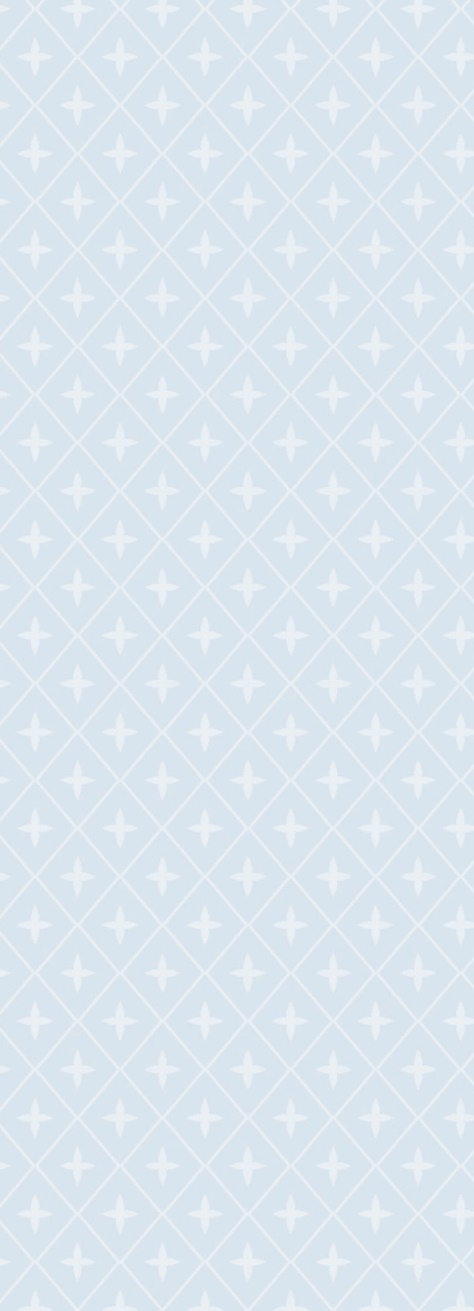 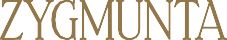 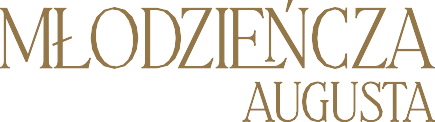 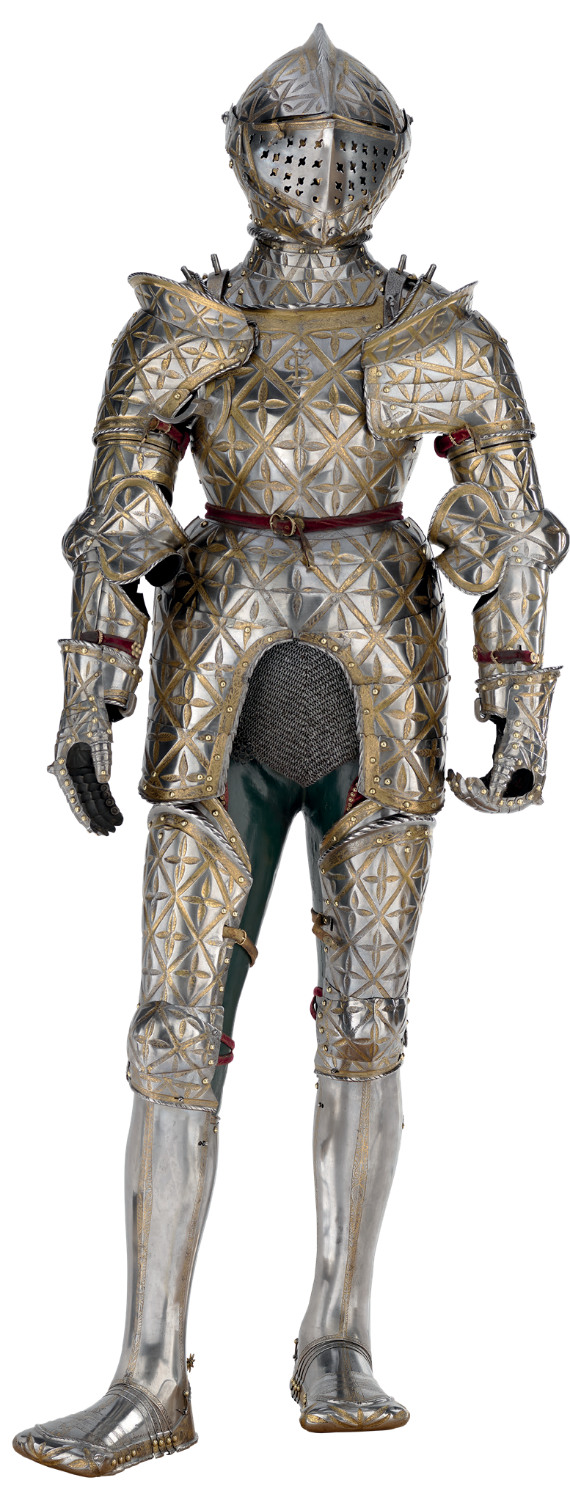 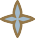 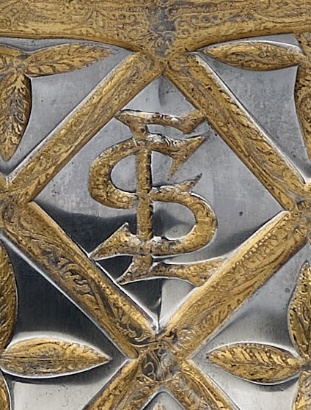 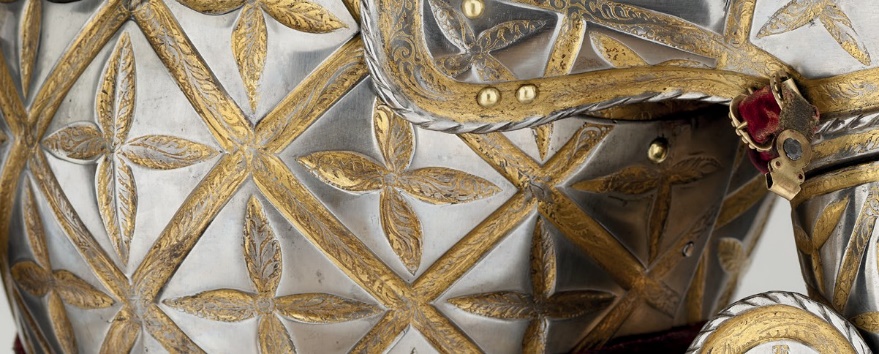 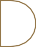 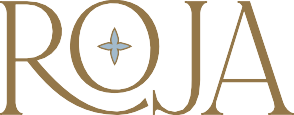 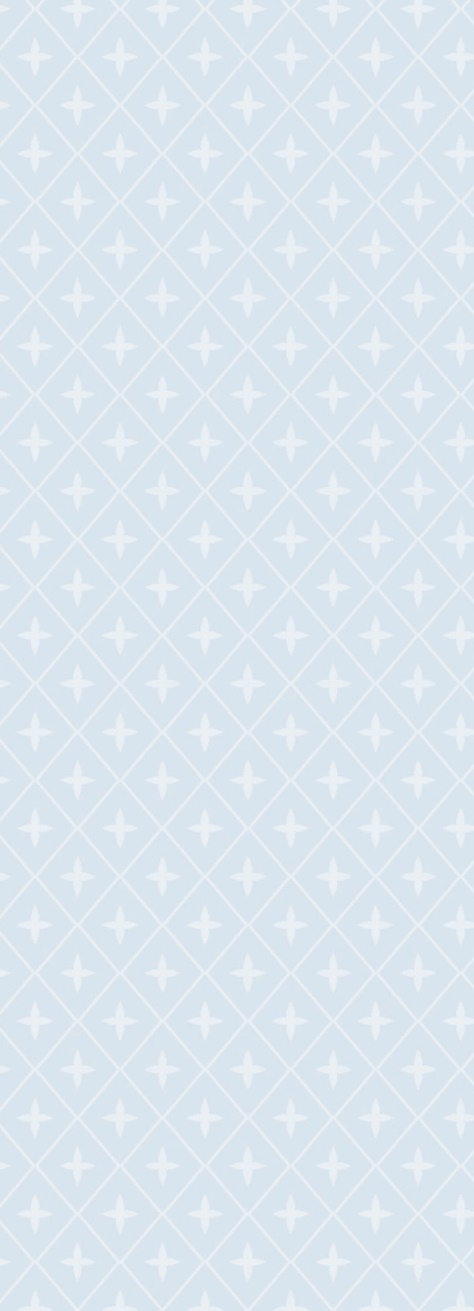 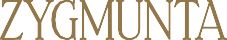 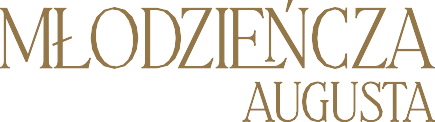 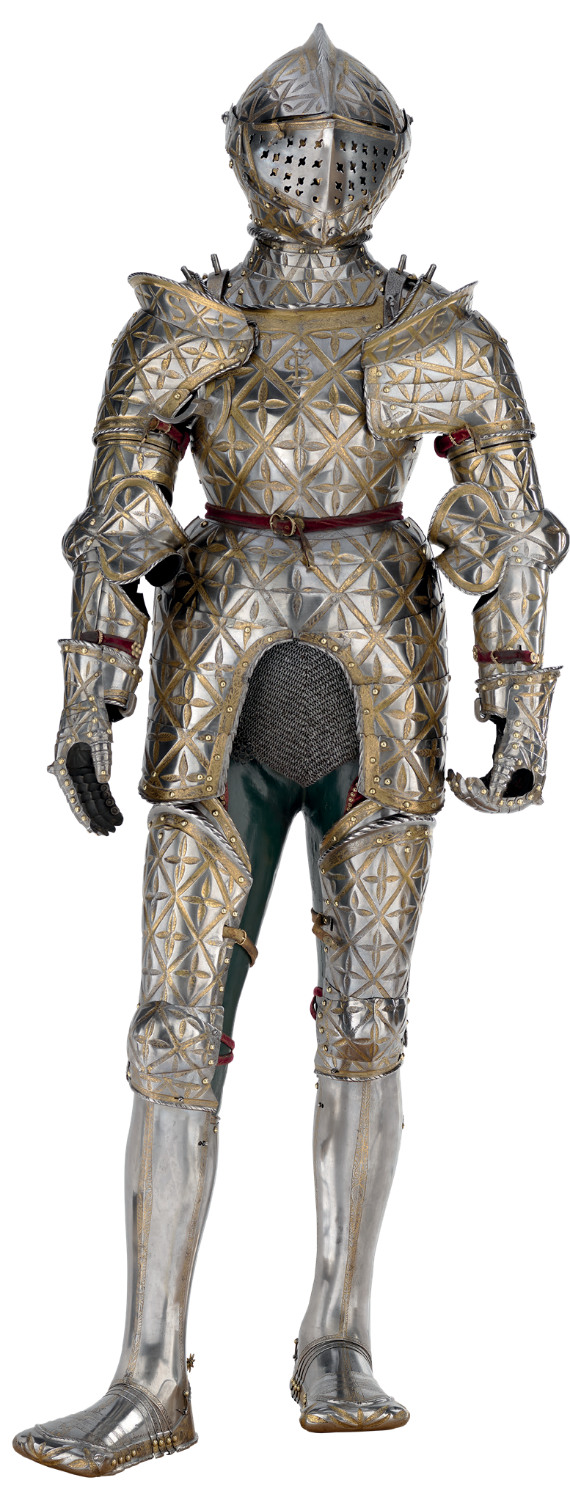 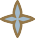 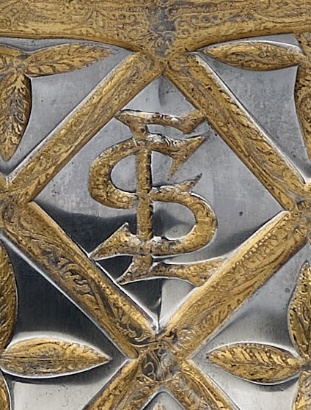 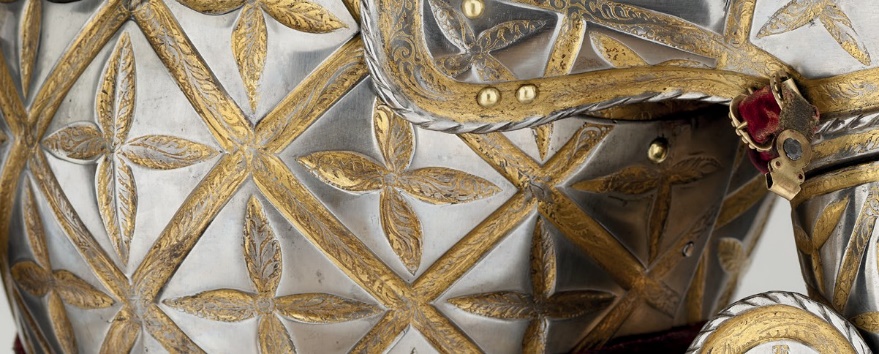 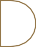 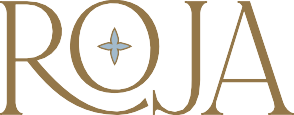 1 sierpnia 1520 roku wywieszono czerwoną chustę w oknie wawelskiego zamku. Był to znak, że narodził się Zygmunt August – długo oczekiwany męski potomek polskiego króla Zygmunta I i Bony Sforzy. Z królewi- czem wiązano wielkie dynastyczne nadzieje rodu Jagiellonów, łącząc jego przyszłość z Elżbietą, córką arcyksięcia Austrii Ferdynanda I Habsburga, późniejszego cesarza. W trakcie toczących się rozmów o rękę jego córki, Ferdynand I w 1533 roku zlecił wykonanie chłopięcej zbroi, która wraz z dwoma siodłami miała być prezentem dla młodego Zygmunta Augusta.Zbroja Zygmunta Augusta, Jörg Seusenhofer (czynny 1528–1580),Innsbruck, 1533ZADANIE 1Przyglądnij się uważnie zbroi,na napierśniku wyryto dwie litery (w języku łacińskim).Jak sądzisz, co oznaczają?Uzupełnij puste pola.  M_NO_R_MY_LŻ_I_T Y	I	Z_GM_N_A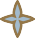 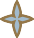 Fragment napierśnika zbroi Zygmunta Augustaz motywem ukośnej kratownicy wypełnionej czworoliściamiZADANIE 2Ten powtarzający się na zbroi czterolistny wzór może kojarzyć się z pewną rośliną, znaną powszechniejako symbol przynoszący szczęście.Wpisz według kolejności litery jej nazwy w poszczególne płatki.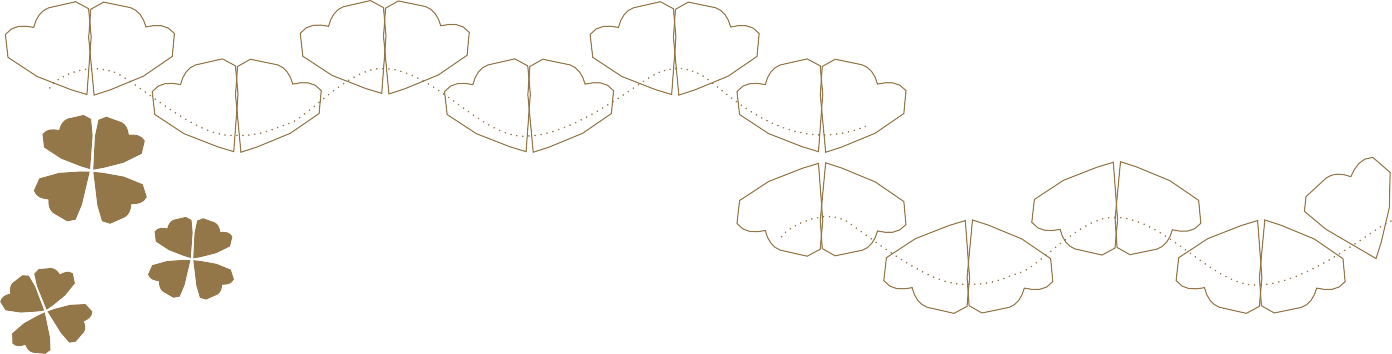 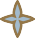 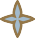 ZADANIE 3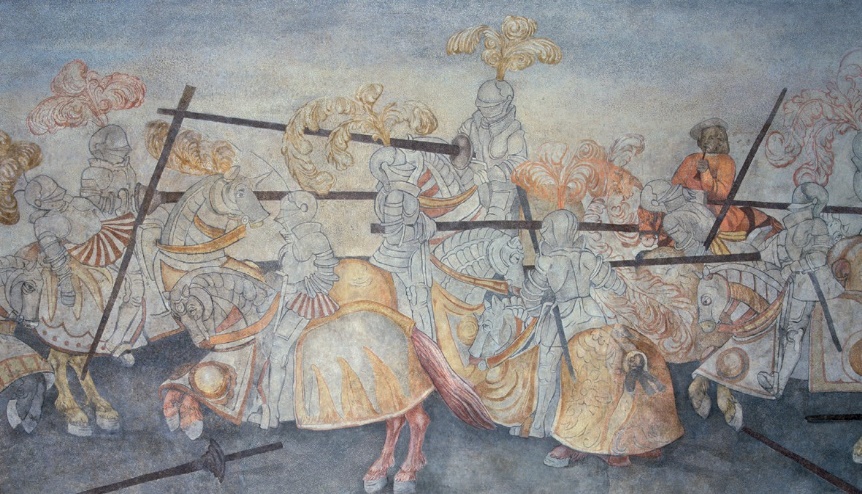 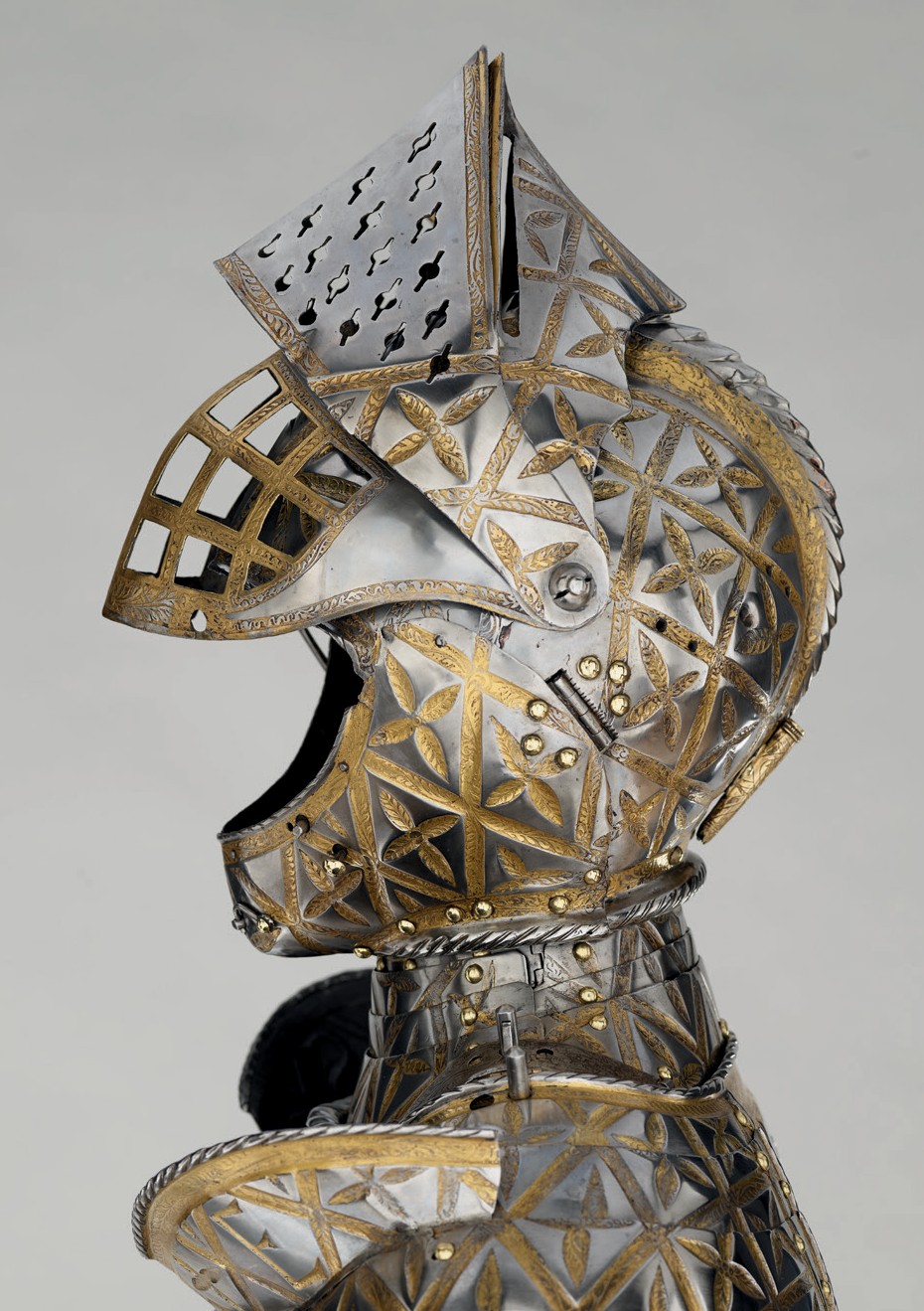 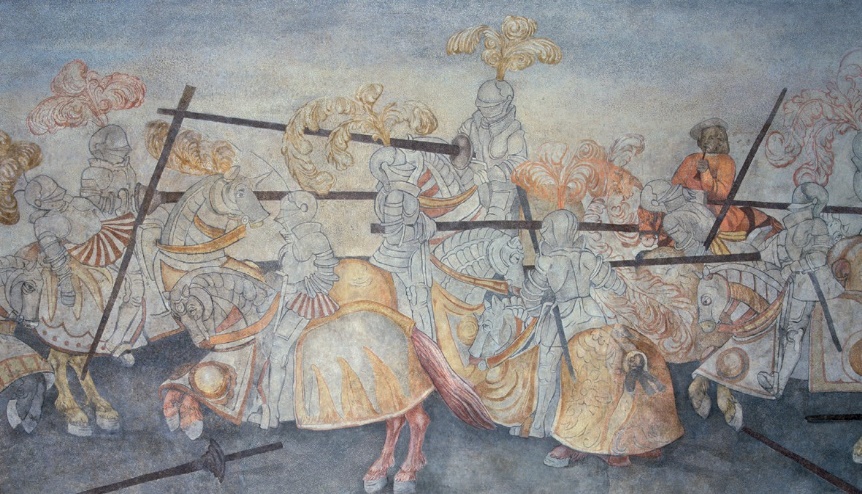 Na fryzie rycerze potykający się na kopie zostali przedstawieniw płytowych zbrojach. Zwróć uwagę na hełmy z ruchomymi zasłonami osłaniającymi ich twarze. Ten sam rodzaj hełmu wieńczy także zbroję ofiarowaną Zygmuntowi Augustowi.Uzupełnij brakujący wyraz w znanym związku frazeologicznym, oznaczającym odważną walkę bez względu na niebezpieczeństwo, a poznasz nazwę tego rodzaju hełmu.                       WYSTĄPIĆ Z PODNIESIONĄ_________ Hełm typu burgundzkiego z parą zasłon twarzowych. W zewnętrznej widoczne są otwory oddechowe,w wewnętrznej – osłona kratowaJeśli już uzupełniłeś powyższy związek frazeologiczny, przyporządkuj prawidłowe wyjaśnieniado znanych powiedzeń rycerskich.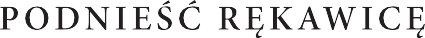 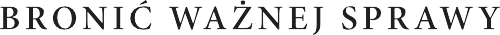 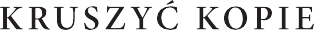 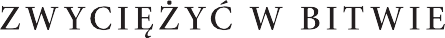 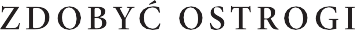 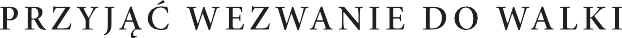 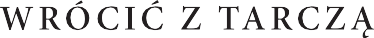 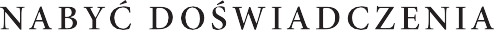 ZADANIE 4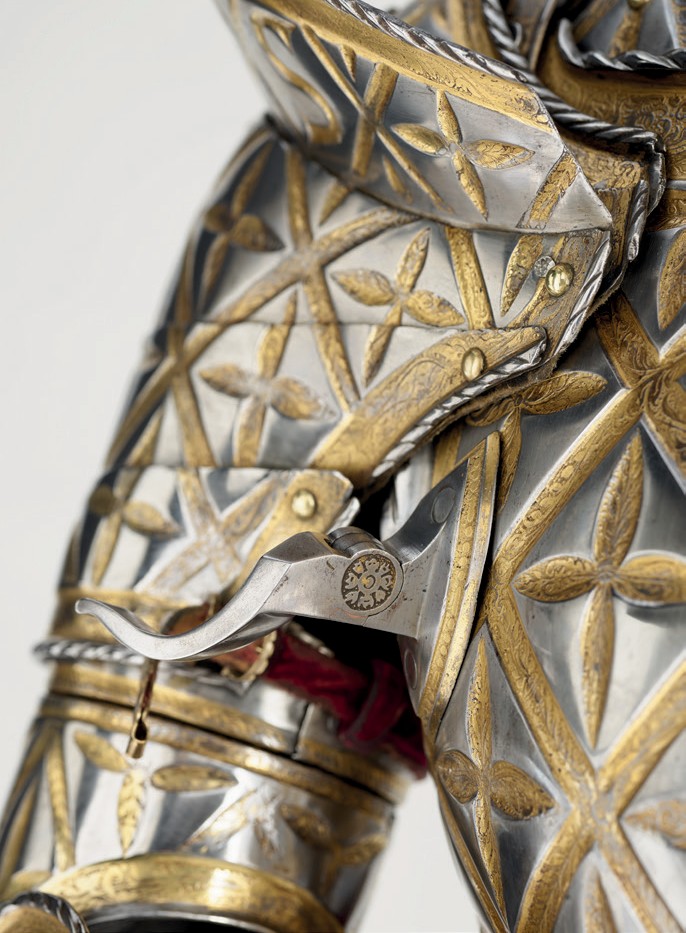 Od XV wieku na zbrojach używanych podczas turniejów rycerskich zaczęły pojawiać się przykręcane haki do podtrzymywania coraz cięższych kopii. Zwróć uwagę na hak umieszczony w prawym rogu napierśnika zaręczynowej zbroi.Odejmij od siebie daty dwóch wydarzeń związanych z Zygmuntem Augustem i Elżbietą Habsburżanką, a dowiesz się, ile metrów miały zazwyczaj turniejowe kopie.1530 koronacja dziesięcioletniego Zygmunta Augusta na króla Polski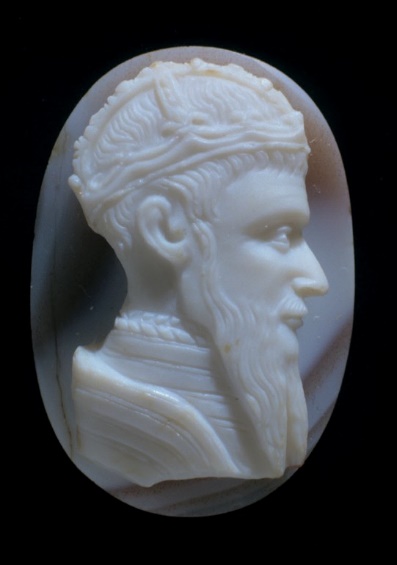 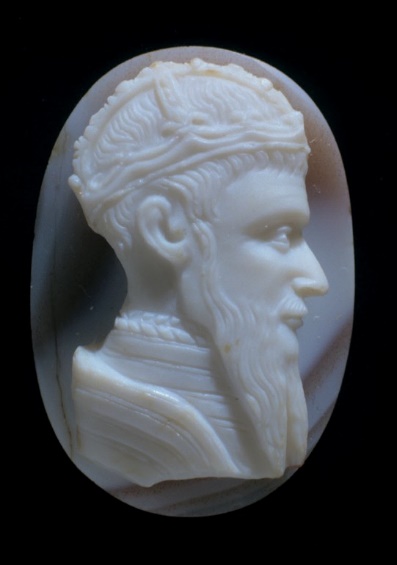 1526 rok urodzin ElżbietyHabsburżankiOprócz zbroi chłopięcej Zygmunta Augusta, wykonanej przez mistrza Jörga Seusenhofera, do naszych czasów zachowała się również pełna zbroja jeździecka, zamówiona przez króla w 1557 roku w norymber- skim warsztacie Kunza Lochnera. Po śmierci ostatniego Jagiellona, jego siostra Anna w 1574 roku przesłała ją w darze Janowi III Wazie.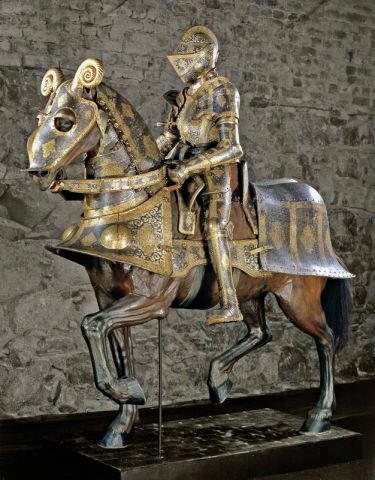 Zbroja jeździecka Zygmunta Augusta, Kunz Lochner, Norymberga, 1557, Źródło: domena publiczna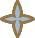 ZADANIE 5Jeśli chciałbyś poznać stolicę państwa, w której znajduje się pałacowa zbrojowniaz pełną zbroją jeździecką polskiego króla, wykreśl nazwy innych zabytków po Zygmuncie Auguście, zachowanych do naszych czasów. Pozostałe litery utworzą nazwę stolicy.TARCZESCHORĄGWIEZBUCIKI TARRASYOSZTYLETKLISTYH SARKOFAGOMIECZLARMATYM _ _ _ _ _ _ _ _ _nazwa stolicy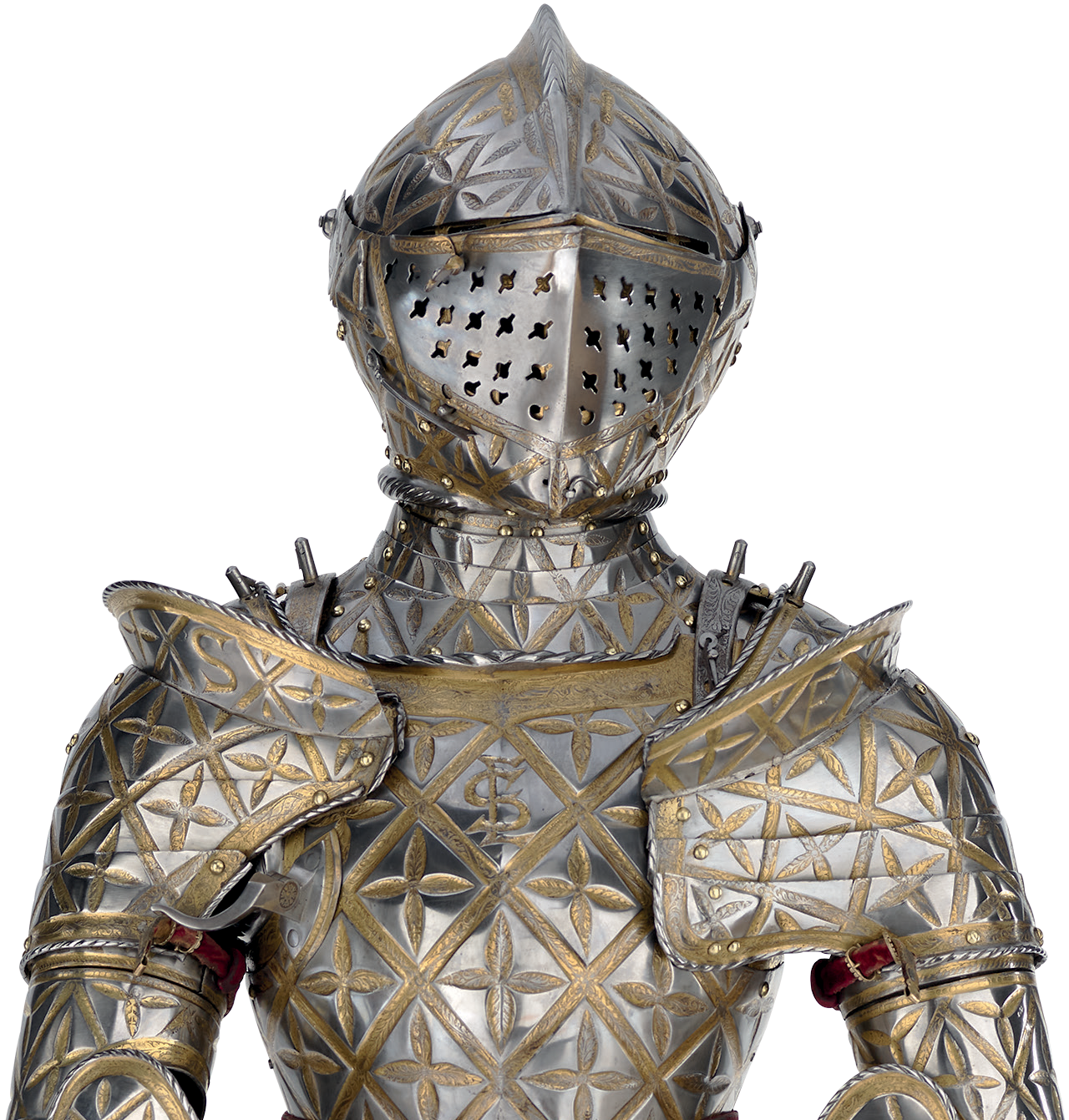 © Zamek Królewski na Wawelu – Państwowe Zbiory Sztuki / Kraków 2021	Obiekty ze zbiorów Zamku Królewskiego na Wawelu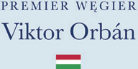 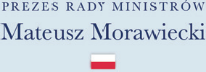 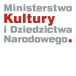 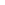 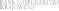 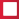 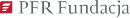 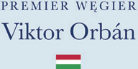 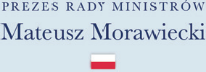 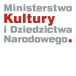 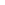 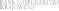 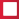 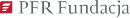 